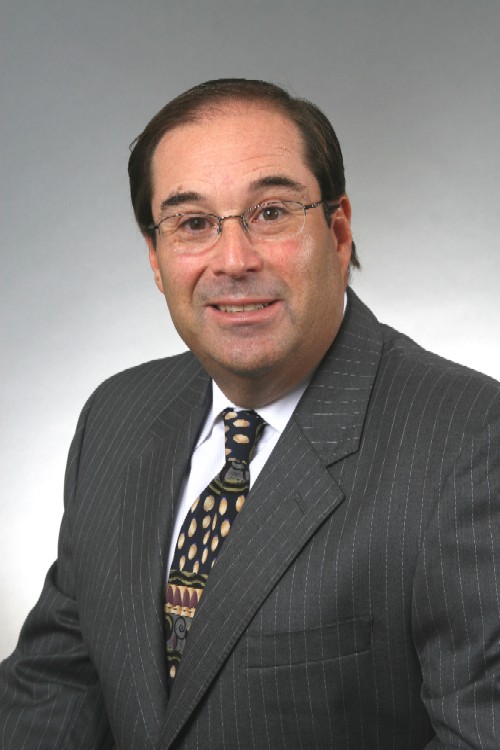 Steven R. Rosenbaum, C.P.A.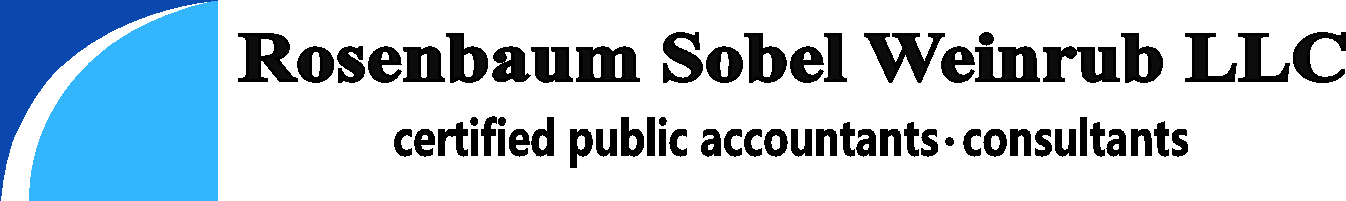 Managing MemberA Certified Public Accountant with over 30 years of diversified experience.Over my career, I have had experience in the litigation support arena, including expert witness testimony, serving as, and assisting court appointed fiduciaries, and exposure to some of South Florida’s largest frauds over the last 15 years.I will support my clients through all their financial needs, from individual tax filings to corporate restructuring or financial consulting.954-744-8440https://theflacpa.com/srosenbaum@theflacpa.comSkillsForensic AccountingInsolvency AccountingIncome Tax PreparationConsultingFarleigh Dickinson UniversityBachelor of Science in Accounting, 1978, Magna Cum LaudeRosenbaum Sobel Weinrub LLC – Managing Member & Co-Founder2011-PresentDawson, Rosenbaum & Sobel, P.A - Partner1992–2011 Richard A. Eisner & Company (Now EisnerAmber) – Manager, Small Business Services1986–1991 Various Medium-Sized C.P.A Firms - Senior Accountant1978–1986 Certifications and MembershipsCertified Public Accountant -- Florida 1991, (New York 1982 currently inactive) Member of the American and Florida Institutes of Certified Public Accountants Certified Fraud Examiner, 1995 Certified Specialist in Estate Planning, 1999 (Inactive)Certified in Financial Forensics, a designation issued by American Institute of Certified Public Accountants, 2008